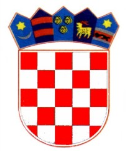       REPUBLIKA HRVATSKASPLITSKO-DALMATINSKA ŽUPANIJA          OPĆINA SUTIVAN          OPĆINSKO VIJEĆEKLASA: 363-03/22-01/0008URBROJ: 2181-51-01/1-22-0001Sutivan, ________________2022. godineNa temelju članka 32. Statuta Općine Sutivan  („Službeni glasnik Općine Sutivan“ broj 7/13, 2/14, 6/14, 5/18, 2/20, 2/21), Općinsko vijeće Općine Sutivan na           sjednici održanoj dana     __________ 2022.  godine, donosiO D L U K Uo socijalnoj skrbi Općine Sutivan OPĆE ODREDBEČlanak 1.Ovom Odlukom utvrđuju se prava iz socijalne skrbi koje osigurava Općina Sutivan (u daljnjem tekstu: Općina), propisana zakonom kojim se uređuje socijalna skrb (u daljnjem tekstu: Zakon) te prava iznad standarda propisanih Zakonom, uvjeti i način njihova ostvarivanja, korisnici, postupak ostvarivanja tih prava te druga pitanja od značaja za djelatnost socijalne skrbi. Riječi i pojmovi koji se koriste u ovoj Odluci, a koji imaju rodno značenje, odnose se jednako na muški i ženski rod, bez obzira u kojem su rodu navedeni. Sredstva za ostvarivanje prava na oblike pomoći propisane Zakonom i ovom Odlukom osiguravaju se u državnom proračunu i Proračunu Općine. KORISNIK SOCIJALNE SKRBIČlanak 2.Korisnik prava iz socijalne skrbi prema ovoj Odluci je hrvatski državljanin koji na području Općine Sutivan ima prijavljeno prebivalište, stranac sa stalnim boravkom i dugotrajnim boravištem na području Općine  te osoba bez državljanstva sa privremenim i stalnim boravkom i dugotrajnim boravištem  na području Općine Sutivan.                                                        Članak 3.Prava iz socijalne skrbi propisana ovom Odlukom ne mogu se ostvariti na teret Općine Sutivan ako je zakonom ili drugim propisom donesenim na temelju zakona određeno da se ta prava ostvaruju na teret Republike Hrvatske ili na teret drugih pravnih ili fizičkih osoba. Članak 4. Ukoliko korisnik ima  dugovanje prema Općini Sutivan s bilo koje osnove, Općina Sutivan mu može uskratiti zahtijevano pravo, osim prava na pomoć za podmirenje troškova stanovanja i jednokratnu novčanu naknadu.                                                        Članak 5.Korisniku prava u sustavu socijalne skrbi mora se osigurati tajnost i zaštita osobnih podataka, sukladno posebnom propisu, ako Zakonom nije drugačije propisano. PRAVA IZ SOCIJALNE SKRBI Članak 6.            Korisnici socijalne skrbi mogu na način utvrđen ovom Odlukom ostvariti sljedeća prava: Naknada za troškove stanovanja, Jednokratne novčane  naknade, Pomoći za novorođenu djecu, Božićnice korisnicima zajamčene minimalne naknade,  umirovljenicima i osobama starijima od 65 godina bez primanja, Darovi za djecu, Pomoć u naravi-radne bilježnice osnovnoškolskim učenicima, Stipendije učenicima i studentima, Ostale pomoći. Naknada za troškove stanovanja Članak 7.	Pravo na naknadu za troškove stanovanja priznaje se korisniku zajamčene minimalne naknade, osim beskućniku koji se nalazi u prenoćištu, prihvatilištu ili mu je priznata usluga smještaja u organiziranom stanovanju, žrtvi nasilja u obitelji i žrtvi trgovanja ljudima kojoj je priznata usluga smještaja u kriznim situacijama.            Troškovi stanovanja odnose se na najamninu, komunalnu naknadu, troškove grijanja, vodne usluge te troškove koji su nastali zbog radova na povećanju energetske učinkovitosti zgrade. Članak 8.             Naknadu za troškove stanovanja Općina će priznati u visini od  50 % iznosa zajamčene minimalne naknade priznate samcu odnosno kućanstvu.              Ako su troškovi stanovanja manji od 50 % iznosa zajamčene minimalne naknade, pravo na naknadu za troškove stanovanja priznaje se u iznosu stvarnih troškova stanovanja.   Troškovi stanovanja u pravilu se odobravaju u novcu te se isplata korisniku vrši izravno na tekući račun ili putem poštanske uputnice.   Općina Sutivan može, temeljem zaključka općinskog načelnika, naknadu za troškove stanovanja djelomično ili u potpunosti podmiriti izravno u ime i za račun korisnika zajamčene minimalne naknade kada postoji vjerovatnost da se novčanim oblikom pomoći ne bi ostvarila njena svrha, ali isključivo u visini troškova stanovanja utvrđenih rješenjem Jedinstvenog upravnog odjela.   Na zahtjev Jedinstvenog upravnog odjela korisnik je dužan dokazati da se sredstva naknade za troškove stanovanja troše namjenski i to dokazom o izvršenom plaćanju. Članak 9.            Postupak za ostvarivanje prava na naknadu za troškove stanovanja pokreće se na zahtjev stranke ili po službenoj dužnosti kada Jedinstveni upravni odjel utvrdi ili sazna da je radi zaštite interesa osobe potrebno pokrenuti postupak.O priznavanju prava na naknadu za troškove stanovanja rješenjem odlučuje Jedinstveni upravni odjel Općine Sutivan.  Jednokratna novčana naknadaČlanak 10.           Pravo na jednokratnu novčanu naknadu priznaje se samcu ili kućanstvu koji zbog podmirenja izvanrednih troškova nastalih uslijed trenutnih životnih okolnosti na koje ne mogu utjecati (uslijed teške bolesti i povećanih troškova liječenja izvan mjesta prebivališta, smrti člana obitelji, ostalih izvanrednih okolnosti) nisu u mogućnosti podmiriti osnovne životne potrebe. Članak 11.           Jednokratna novčana  naknada priznaje se samcu i kućanstvima,  jednom  u toku proračunske godine u ukupnom iznosu od 400 Eura, ukoliko ispunjavaju jedan od sljedećih uvjeta: Socijalni uvjet- korisnik ispunjava socijalni uvjet ako temeljem rješenja Centra za socijalnu skrb ostvaruje pravo na zajamčenu minimalnu naknadu, Uvjet prihoda- uvjet prihoda ispunjava korisnik s prosječnim mjesečnim prihodima koji ne prelaze sljedeće iznose:  Za samca-  372,00 Eura,  Za dvočlano kućanstvo- 505,00 Eura, Za tročlano kućanstvo -638,00 Eura,  Za četveročlano kućanstvo -770,00 Eura            Ako u zajedničkom kućanstvu ima 5 i više članova, iznos prihoda povećava se za svakog člana za  66,00 Eura.              Pod prihodom iz stavka 1. točke 2. ovog članka smatra se iznos prosječnog mjesečnog prihoda samca ili svih članova kućanstva  ostvarenog (isplaćenog) tri mjeseca koji neposredno prethode mjesecu u kojem je podnesen zahtjev za jednokratnu novčanu  pomoć,  a čine ga sva sredstva koja korisnik ostvari po osnovi rada, mirovine, prihoda od imovine ili na neki drugi način. U prihod se ne uračunavaju socijalna primanja, dječji doplatak, stipendije, donacije za zdravstvene potrebe i slično.            Iznimno, zbog trenutačnih materijalnih teškoća nastalih prvenstveno zbog nesretnog slučaja u kućanstvu, velike štete u kućanstvu nastale zbog nesreće ili elementarne nepogode, skupog liječenja i teške bolesti, jednokratnu pomoć mogu ostvariti i korisnici čija primanja prelaze  iznose iz stavka 1. točke 2. ovog članka. Članak 12.             Postupak za dodjelu jednokratne novčane  pomoći pokreće se na zahtjev stranke ili po službenoj služnosti kada Jedinstveni upravni odjel  utvrdi ili sazna da je radi zaštite interesa osobe potrebno pokrenuti postupak.            O priznavanju prava na jednokratnu novčanu  pomoć odlučuje  rješenjem Jedinstveni upravni odjel. Pomoći za novorođenu djecuČlanak 13.             Pravo na pomoć za novorođeno dijete u visini od 1.350,00 Eura , za prvo dijete i svako daljnje novorođeno dijete,  priznaje se  roditeljima  novorođenog  djeteta,  ako su kumulativno ispunjeni sljedeći uvjeti: Najmanje jedan roditelj je državljanin Republike Hrvatske, Najmanje jedan roditelj ima prijavljeno prebivalište na području Općine Sutivan,Novorođeno dijete ima prijavljeno prebivalište na području Općine Sutivan.            Ukoliko drugi roditelj nema prebivalište na području Općine Sutivan, potrebno je dostaviti dokaz da od druge jedinice lokalne samouprave u kojoj ima prebivalište nije ostvario pravo na pomoć za novorođeno dijete.                                                       Članak 14.           Postupak za dodjelu  pomoći za novorođeno dijete pokreće se na zahtjev stranke.            Zahtjev za ostvarivanje novčane pomoći za novorođeno dijete podnosi se Jedinstvenom upravnom odjelu u roku od 6 (šest) mjeseci računajući od dana rođenja djeteta.             Podnositelj zahtjeva, uz zahtjev  dužan je dostaviti i dokumentaciju kojom dokazuje da ispunjava uvjete za dodjelu novčane pomoći iz članka 13. Ove Odluke.             O priznavanju prava na pomoć za novorođeno dijete odlučuje  rješenjem Jedinstveni upravni odjel. Božićnice korisnicima zajamčene minimalne naknade, umirovljenicima i osobama starijima od 65 godina bez primanja                                                      Članak 15.            Pravo na božićnicu priznaje se korisnicima zajamčene minimalne naknade te  umirovljenicima koji imaju prebivalište na području Općine Sutivan, kao i osobama koje nemaju nikakva redovna mjesečna primanja, a starije su od 65 godina i imaju prijavljeno prebivalište na području Općine Sutivan. Visina naknade  utvrđuje se u sljedećim iznosima: Za korisnike zajamčene minimalne naknade,  umirovljenike koji ostvaruju mirovinu do 265 eura te osobe starije od 65 godina bez primanja- božićnica iznosi  40 eura, za umirovljenike koji ostvaruju mirovinu preko 265 eura- božićnica  iznosi   15 eura po umirovljeniku. Popis korisnika iz stavka 1. ovog članka utvrđuje Jedinstveni upravni odjel. Darovi za djecu Članak 16. Pravo na dar  u naravi za božićne blagdane ostvaruju sva djeca sa prebivalištem na području Općine Sutivan, do 4. razreda osnovne škole. Pojedinačnu vrijednost dara, u skladu s planiranim proračunskim sredstvima, za svaku godinu utvrđuje općinski načelnik  Zaključkom. Popis korisnika iz stavka 1. ovog članka utvrđuje Jedinstveni upravni odjel. Pomoć u naravi-radne bilježnice osnovnoškolskim učenicimaČlanak 17.Pravo na pomoć u naravi kupnjom radnih bilježnica ostvaruju sva djeca s prebivalištem na području Općine Sutivan, koja su polaznici od 01. do 8. razreda osnovne škole. Pojedinačan iznos pomoći iz stavka 1. Ovog članka, u skladu s planiranim proračunskim sredstvima, za svaku godinu utvrđuje općinski načelnik  Zaključkom. Popis korisnika iz stavka 1. ovog članka utvrđuje Jedinstveni upravni odjel. Stipendije učenicima i studentimaČlanak 18.Pravo na stipendiju priznaje se  studentima  i učenicima  pod uvjetima i na način propisan Pravilnikom o stipendiranju učenika i studenata sa područja Općine Sutivan. Ostale pomoćiČlanak 19.U slučaju nužne potrebe, općinski načelnik  može zaključkom odobriti ostale pomoći koje nisu obuhvaćene postojećim oblicima socijalne skrbi, ukoliko su sredstva osigurana u proračunu Općine Sutivan. PRIJELAZNE I ZAVRŠNE ODREDBEČlanak 20.Danom stupanja na snagu ove Odluke prestaje važiti Odluka o socijalnoj skrbi („Službeni glasnik Općine Sutivan“ broj 12/20, 3/21) Članak 21.Ova Odluka objaviti će se u „Službenom glasniku Općine Sutivan“, a stupa na snagu 01. siječnja 2023. Godine.      PREDSJEDNIK OPĆINSKOG VIJEĆA 							               Bartul Lukšić 